Kriterier för ett SamkraftärendeEn person kan remitteras till Samkraft om…Individen har deltagit i olika insatser anordnade av olika myndigheter och dessa insatser inte har lett till en lösning. Individen har funnits i systemet över en längre period utan att närma sig egen försörjning och/eller kommit tillbaka till systemet om och om igen.Individen visar sig ha dokumenterade eller uttalade specifika hinder (psykiska/intellektuella, fysiska eller sociala/socialmedicinska) som påverkar dennes arbetsförmåga. Till exempel kognitiva, sociala eller kommunikativa svårigheter.De inkopplade myndigheterna gång på gång konstaterar att dessa personer har ett hinder, men kan inte definiera problemet. Det finns ett behov av samordning mellan myndigheter. Samtliga nedanstående krav ska uppfyllas för att en person ska vara aktuell för Samkraft:Minst två myndigheter är inkopplade i ärendetIndividen är motiverad att göra en egen insats för att närma sig egen försörjning.Individen är drogfri och/eller har planering/behandling hos Alkohol- och drogenheten.Den enskilda myndigheten har uttömt sina resurser och kan inte (på egen hand) komma längre med personen.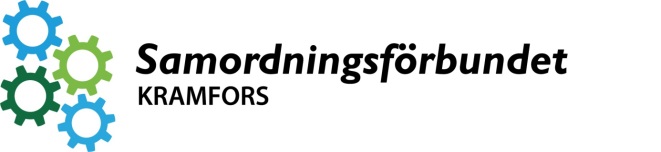 